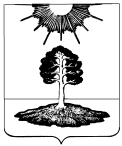 ДУМА закрытого административно-территориальногообразования Солнечный Тверской областиПЯТЫЙ СОЗЫВРЕШЕНИЕОб утверждении структуры администрацииЗАТО Солнечный Тверской области и внесенииизменений в Положение о муниципальной службев ЗАТО СолнечныйНа основании  пункта 8 статьи 37 Федерального закона от 6 октября 2003 года № 131-ФЗ «Об общих принципах организации местного самоуправления в РФ», подпункта 23) пункта 2 статьи 22, пункта 5 статьи 30 Устава ЗАТО Солнечный Тверской области, Дума закрытого административно-территориального образования «Солнечный» Тверской областиРЕШИЛА:Утвердить структуру администрации закрытого административно-территориального образования Солнечный Тверской области (приложение 1).Внести следующее изменение в Положение о муниципальной  службе в ЗАТО Солнечный (далее по тексту – Положение), утвержденное Решением Думы ЗАТО Солнечный от 14.03.2014 г. № 176-4 «О Положении о муниципальной  службе в ЗАТО Солнечный» (с изменениями, внесенными решением Думы ЗАТО Солнечный от 09.10.2014 г. № 192-4, решением Думы ЗАТО Солнечный от 16.02.2015 г. № 207-4, решением Думы ЗАТО Солнечный от 22.03.2016 г. № 24-5, решением Думы ЗАТО Солнечный от 24.11.2016 г. № 42-5):Приложение № 1 «Перечень  должностей муниципальной службы в  ЗАТО Солнечный Тверской области» к Положению – изложить в новой редакции (приложение 2).Пункт 1 решения Думы ЗАТО Солнечный от 16.02.2015г. № 207-4 «Об утверждении структуры администрации ЗАТО Солнечный Тверской области и внесении изменений в Положение о муниципальной службе в ЗАТО Солнечный» признать утратившим силу.Опубликовать настоящее решение в газете «Городомля на Селигере» и разместить на официальном сайте администрации ЗАТО Солнечный.Настоящее решение вступает в силу с 01 января 2017 года.. Приложение 2  к Решению Думы ЗАТО Солнечный№ 47-5 от 12.12.2016 г.«Приложение № 1к Положению о муниципальной службе вЗАТО СолнечныйПеречень  должностей муниципальной службы в  ЗАТО Солнечный Тверской области1. Должности муниципальной службы в администрации ЗАТО Солнечный.Высшая должностьГлава администрации, работающий по контрактуПервый заместитель главы администрацииЗаместитель главы администрации по финансовым и экономическим вопросам, начальник финансового отдела администрацииЗаместитель главы администрации по социальным вопросамЗаместитель главы администрации по правовым вопросамГлавная должностьЗаместитель руководителя самостоятельного структурного подразделения администрации:Заместитель начальника финансового отдела администрацииРуководитель структурного подразделения  в составе администрации:Руководитель отдела образования администрацииРуководитель отдела бухгалтерии, главный бухгалтер администрацииРуководитель отдела земельных, имущественных отношений и градостроительстваРуководитель отдела по делам гражданской обороны и чрезвычайным ситуациямВедущая должностьЗаместитель руководителя структурного подразделения в составе администрации:Заместитель руководителя отдела бухгалтерии.Руководитель подразделения структурного подразделения в составе администрации:Руководитель сектора по учету муниципального имущества и работе с арендаторами отдела земельных, имущественных отношений и градостроительстваСтаршая должностьГлавный специалист администрацииГлавный специалист по доходам бюджетаГлавный специалист – ответственный секретарь комиссии по делам несовершеннолетних и защите их правМладшая должностьСпециалист – секретарь комиссии по административным правонарушениям2. Должности муниципальной службы для обеспечения исполнения полномочий контрольно-счетного органа ЗАТО Солнечный            Высшая должностьПредседатель ревизионной комиссии ЗАТО Солнечный» СТРУКТУРА АДМИНИСТРАЦИИ ЗАТО СОЛНЕЧНЫЙ12.12.2016№  47-5     Глава ЗАТО СолнечныйЕ.А. Гаголина